       Štefanova ulica 2, 1501 Ljubljana	T: 01 428 40 00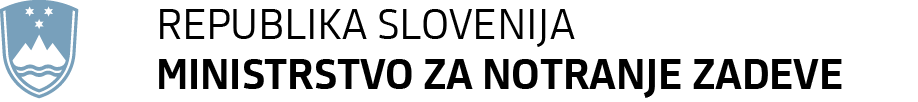 	F: 01 428 47 33 	E: gp.mnz@gov.si	www.mnz.gov.siPoročilo o bilateralnem srečanju ministra za notranje zadeve Republike Slovenije Boštjana Poklukarja z ministrom za notranje zadeve Kraljevine Španije Fernandom Grande-Merlasko Gómez v Madridu, 26. 2. 2024Minister za notranje zadeve Boštjan Poklukar se je na povabilo španske strani 26. 2. 2024 v Madridu sestal s španskim kolegom Fernandom Grande-Merlasko Gómez.Namen srečanje je bila izmenjava mnenj o aktualnih vprašanjih, zlasti s področja migracij, schengenskega prostora, boja proti tihotapljenju in trgovini z ljudmi ter iskanje možnosti za  poglobitev policijskega sodelovanja med državama. Kljub geografski oddaljenosti se namreč obe državi soočata s podobnimi izzivi na področju migracij. Obe državi sta aktivno vključeni v pogajanja o končnem besedilu Pakta o migracijah in azilu, veliko pozornost posvečata boju proti tihotapljenju in trgovini z ljudmi ter si prizadevata za pospešeno vračanje oseb, ki se na njunih ozemljih nahajajo nezakonito. Opozarjata na pomen dela na področju zunanje dimnezije migracij ter vlogi EU agencij ter si delita stališče o ureditvi in delovanju Schengenskega prostora. Srečanje je bilo konstruktivno, potekalo je v prijateljskem duhu. Ministra sta potrdila dobro sodelovanje med ministrstvoma in policijama obeh držav. V okviru obiska si je slovenska delegacija najprej ogledala Obveščevalni center za boj proti terorizmu in organiziranem kriminalu, ki koordinira aktivnosti, vezane na terorizem in organizirani kriminal v državi. Na uradnem srečanju se je minister Grande-Merlaska ministru Poklukarju najprej zahvalil za podporo med španskim predsedovanjem Svetu EU, ki je potekalo v drugi polovici leta 2023. Tudi slovenska podpora je pripomogla k doseženem napredku pri pogajanjih na različnih zakonodajnih dosjejih. Izpostavil je pogajanja o dokumentu o Paktu o migracijah in azilu, Zakoniku o schengenskih mejah pa tudi na področju boja proti organiziranem kriminalu. Minister Poklukar je ministra Grande-Merlasko pohvalil za dobro izvedeno predsedovanje Svetu EU, dosežen napredek pri pogajanjih o Paktu o migracijah in azilu ter storjen korak naprej pri vključevanju Romunije in Bolgarije v schengenski prostor. Ministra sta se strinjala v stališčih glede delovanja schengenskega prostora. Minister Poklukar je pojasnil, da se je Slovenija vzdržala pri glasovanju o začasnem političnem dogovoru o spremembi Zakonika o schengenskih mejah, saj ne more pristati na predlog, da bi v nedogled podaljševali nadzor na notranjih mejah. Minister Poklukar je predstavil migracijsko situacijo v Sloveniji, preko katere poteka zelo aktivna migracijska pot. Slovenija se je zato resno angažirala v boju proti tihotapcem, redno potekajo tudi trilateralna srečanja z notranjima ministroma Republike Hrvaške in Italijanske republike. Minister je nadalje izpostavil težave z migranti iz Maroka in zaprosil za dobre prakse španskega kolega pri delu z njimi.  Minister Grande-Merlaska je predstavil migracijsko sliko v Kraljevini Španiji. Ta se sooča z visokim številom migrantov iz Senegala, v tej državi kar 15% nacionalnega BDP predstavljajo denarna nakazila iz tujine. Španija nadalje meni, da so programi vračanja preveč komplicirani, zato velik poudarek raje daje programom preventive. Njihovo stališče je, da bi EU morala več delati na preprečevanju migracij kot na posledicah migracij, med katere sodi tudi vračanje.  Minister Poklukar je predstavil aktivno vlogo Slovenije pri dejstvu, da je BIH sprejela mandat za pogajanja s Frontexom, ki so se že pričela. Minister je poudaril, da je tudi to del aktivnosti za preprečevanje migracij. Nadalje je sporočil, da se zavzemamo, da Romunija in Bolgarija postaneta polnopravni članici schengenskega prostora tudi na kopenskih mejah, saj bo posledično razbremenjena hrvaška zunanja meja. Pozval je k skupnim naporom pri pogajanjih z Avstrijo, ki polnem članstvu omenjenih držav nasprotuje, saj bo po avstrijskih volitvah težje doseči dogovor. Minister Grande-Merlaska je dodal, da zagovarja stališče, da bi Frontex moral delovati v tretjih državah, kot sta Mavretanija in Senegal, in ne na notranjih mejah, vendar je Evropska komisija glede odločitve o tem dokaj razdvojena.   Minister Poklukar se je zahvalil, da je bil slovenski delegaciji omogočen ogled Obveščevalnega centra za boj proti terorizmu in organiziranem kriminalu in izpostavil, da si želi okrepiti sodelovanje med policijama na različnih ravneh. Predlagal je srečanje generalnih direktorjev policij obeh držav, ki bi se dogovorila o konkretnem sodelovanju. Izkušnje pri obvladovanju različnih oblik kriminala v Španiji so za Slovenijo namreč zelo dobrodošle. Minister Grande-Merlaska bo o interesu obvestil španskega direktorja nacionalne policije. Strinjal se je, da lahko španska policija predstavi številne dobre prakse, kot na primer oddelek za migracije, ki nadzira tihotapce.  Generalni direktor španske garde je predstavil špansko stališče do konflikta v Gazi. Menijo, da ima Izrael pravico do samoobrambe, vendar mednarodno pravo na področju zaščite civilnega prebivalstva ni spoštovano. Skrbi jih zaščita civilnega prebivalstva v Gazi, zato zahtevajo takojšnjo prekinitev ognja, vse pridržane osebe pa mora Izrael izpustiti. Minister Poklukar je poudaril, da ima Slovenija podobno stališče. Država je poslala humanitarno pomoč v Gazo, želimo pa si čim hitrejše vzpostavitve miru. Spomnil je, da je Slovenija trenutno nestalna članica Varnostnega sveta OZN. Minister Poklukar je spomnil tudi na vojno v Ukrajini. Minister Grande-Merlaska je povedal, da je Španija po gostitvi ranjenih ukrajinskih vojakov takoj za Nemčijo. V Španiji se nahaja 200.000 beguncev iz Ukrajine, ki jim je priznana začasna zaščita. Španija pomaga ukrajinskemu tožilstvu pri pridobivanju dokazov tudi s forenziki in preiskovalci. Minister Poklukar je povedal, da je v Sloveniji 10.000 ukrajinskih državljanov s statusom začasne zaščite. Ukrajini dajemo pomoč v obliki opreme in orožja. Ob poplavah, ki so prizadele Slovenijo lansko poletje, je Ukrajina pomagala preko svoje civilne zaščite. Ob tem se je zahvalil tudi španskemu kolegu za pomoč Španije, ki je bila izvedena preko mehanizma EU na področju civilne zaščite.   Minister Poklukar je med delovnim kosilom španskega kolega prosil tudi za podporo Europolovemu Evropskemu centru za boj proti tihotapljenju migrantov, tako finančno kot kadrovsko. Center je bil ustanovljen leta 2015 in potrebuje okrepitev. Europolu je namenjenih manj sredstev kot Frontexu. Ker je učinkovit, vlada zmotno mnenje, da ne potrebuje več podpore. Minister Grande-Merlaska se je s podporo strinjal. Ministra sta spregovorila tudi o razmerah na Zahodnem Balkanu. Minister Grande-Merlaska je izrazil mnenje, da je Frontex na Zahodnem Balkanu uspešen, v regiji Severne Afrike pa ne deluje. Tam bi morali okrepiti promocijo glede njegovih aktivnosti. Minister Poklukar se je na koncu svojemu španskemu kolegu zahvalil za gostoljubje in ga povabil na uradni obisk v Slovenijo.   Številka: 500-45/2024/6 Številka: 500-45/2024/6 Ljubljana, 5. 3. 2024  Ljubljana, 5. 3. 2024  EVA (če se akt objavi v Uradnem listu RS)EVA (če se akt objavi v Uradnem listu RS)GENERALNI SEKRETARIAT VLADE REPUBLIKE SLOVENIJEGp.gs@gov.siGENERALNI SEKRETARIAT VLADE REPUBLIKE SLOVENIJEGp.gs@gov.siZADEVA: Poročilo o bilateralnem srečanju ministra za notranje zadeve Republike Slovenije Boštjana Poklukarja z ministrom za notranje zadeve Kraljevine Španije Fernandom Grande-Merlasko Gómez v Madridu, 26. 2. 2024 – predlog za obravnavoZADEVA: Poročilo o bilateralnem srečanju ministra za notranje zadeve Republike Slovenije Boštjana Poklukarja z ministrom za notranje zadeve Kraljevine Španije Fernandom Grande-Merlasko Gómez v Madridu, 26. 2. 2024 – predlog za obravnavoZADEVA: Poročilo o bilateralnem srečanju ministra za notranje zadeve Republike Slovenije Boštjana Poklukarja z ministrom za notranje zadeve Kraljevine Španije Fernandom Grande-Merlasko Gómez v Madridu, 26. 2. 2024 – predlog za obravnavoZADEVA: Poročilo o bilateralnem srečanju ministra za notranje zadeve Republike Slovenije Boštjana Poklukarja z ministrom za notranje zadeve Kraljevine Španije Fernandom Grande-Merlasko Gómez v Madridu, 26. 2. 2024 – predlog za obravnavoZADEVA: Poročilo o bilateralnem srečanju ministra za notranje zadeve Republike Slovenije Boštjana Poklukarja z ministrom za notranje zadeve Kraljevine Španije Fernandom Grande-Merlasko Gómez v Madridu, 26. 2. 2024 – predlog za obravnavo1. Predlog sklepov vlade:1. Predlog sklepov vlade:1. Predlog sklepov vlade:1. Predlog sklepov vlade:1. Predlog sklepov vlade:Na podlagi šestega odstavka 21. člena Zakona o Vladi Republike Slovenije (Uradni list RS, št. 24/05 – uradno prečiščeno besedilo, 109/08, 38/10 – ZUKN, 8/12, 21/13, 47/13 – ZDU-1G, 65/14, 55/17 in 163/22) je Vlada Republike Slovenije na ……seji dne …... sprejela naslednji:S K L E PVlada Republike Slovenije se je seznanila s Poročilom o bilateralnem srečanju ministra za notranje zadeve Republike Slovenije Boštjana Poklukarja z ministrom za notranje zadeve Kraljevine Španije Fernandom Grande-Merlasko Gómez v Madridu, 26. 2. 2024.  Barbara Kolenko Helbl  generalna sekretarkaPriloga:Poročilo o bilateralnem srečanju ministra za notranje zadeve Republike Slovenije Boštjana Poklukarja z ministrom za notranje zadeve Kraljevine Španije Fernandom Grande-Merlasko Gómez v Madridu, 26. 2. 2024. Prejmejo:Ministrstvo za notranje zadeveMinistrstvo za zunanje in evropske zadeveNa podlagi šestega odstavka 21. člena Zakona o Vladi Republike Slovenije (Uradni list RS, št. 24/05 – uradno prečiščeno besedilo, 109/08, 38/10 – ZUKN, 8/12, 21/13, 47/13 – ZDU-1G, 65/14, 55/17 in 163/22) je Vlada Republike Slovenije na ……seji dne …... sprejela naslednji:S K L E PVlada Republike Slovenije se je seznanila s Poročilom o bilateralnem srečanju ministra za notranje zadeve Republike Slovenije Boštjana Poklukarja z ministrom za notranje zadeve Kraljevine Španije Fernandom Grande-Merlasko Gómez v Madridu, 26. 2. 2024.  Barbara Kolenko Helbl  generalna sekretarkaPriloga:Poročilo o bilateralnem srečanju ministra za notranje zadeve Republike Slovenije Boštjana Poklukarja z ministrom za notranje zadeve Kraljevine Španije Fernandom Grande-Merlasko Gómez v Madridu, 26. 2. 2024. Prejmejo:Ministrstvo za notranje zadeveMinistrstvo za zunanje in evropske zadeveNa podlagi šestega odstavka 21. člena Zakona o Vladi Republike Slovenije (Uradni list RS, št. 24/05 – uradno prečiščeno besedilo, 109/08, 38/10 – ZUKN, 8/12, 21/13, 47/13 – ZDU-1G, 65/14, 55/17 in 163/22) je Vlada Republike Slovenije na ……seji dne …... sprejela naslednji:S K L E PVlada Republike Slovenije se je seznanila s Poročilom o bilateralnem srečanju ministra za notranje zadeve Republike Slovenije Boštjana Poklukarja z ministrom za notranje zadeve Kraljevine Španije Fernandom Grande-Merlasko Gómez v Madridu, 26. 2. 2024.  Barbara Kolenko Helbl  generalna sekretarkaPriloga:Poročilo o bilateralnem srečanju ministra za notranje zadeve Republike Slovenije Boštjana Poklukarja z ministrom za notranje zadeve Kraljevine Španije Fernandom Grande-Merlasko Gómez v Madridu, 26. 2. 2024. Prejmejo:Ministrstvo za notranje zadeveMinistrstvo za zunanje in evropske zadeveNa podlagi šestega odstavka 21. člena Zakona o Vladi Republike Slovenije (Uradni list RS, št. 24/05 – uradno prečiščeno besedilo, 109/08, 38/10 – ZUKN, 8/12, 21/13, 47/13 – ZDU-1G, 65/14, 55/17 in 163/22) je Vlada Republike Slovenije na ……seji dne …... sprejela naslednji:S K L E PVlada Republike Slovenije se je seznanila s Poročilom o bilateralnem srečanju ministra za notranje zadeve Republike Slovenije Boštjana Poklukarja z ministrom za notranje zadeve Kraljevine Španije Fernandom Grande-Merlasko Gómez v Madridu, 26. 2. 2024.  Barbara Kolenko Helbl  generalna sekretarkaPriloga:Poročilo o bilateralnem srečanju ministra za notranje zadeve Republike Slovenije Boštjana Poklukarja z ministrom za notranje zadeve Kraljevine Španije Fernandom Grande-Merlasko Gómez v Madridu, 26. 2. 2024. Prejmejo:Ministrstvo za notranje zadeveMinistrstvo za zunanje in evropske zadeveNa podlagi šestega odstavka 21. člena Zakona o Vladi Republike Slovenije (Uradni list RS, št. 24/05 – uradno prečiščeno besedilo, 109/08, 38/10 – ZUKN, 8/12, 21/13, 47/13 – ZDU-1G, 65/14, 55/17 in 163/22) je Vlada Republike Slovenije na ……seji dne …... sprejela naslednji:S K L E PVlada Republike Slovenije se je seznanila s Poročilom o bilateralnem srečanju ministra za notranje zadeve Republike Slovenije Boštjana Poklukarja z ministrom za notranje zadeve Kraljevine Španije Fernandom Grande-Merlasko Gómez v Madridu, 26. 2. 2024.  Barbara Kolenko Helbl  generalna sekretarkaPriloga:Poročilo o bilateralnem srečanju ministra za notranje zadeve Republike Slovenije Boštjana Poklukarja z ministrom za notranje zadeve Kraljevine Španije Fernandom Grande-Merlasko Gómez v Madridu, 26. 2. 2024. Prejmejo:Ministrstvo za notranje zadeveMinistrstvo za zunanje in evropske zadeve2. Predlog za obravnavo predloga zakona po nujnem ali skrajšanem postopku v državnem zboru z obrazložitvijo razlogov:2. Predlog za obravnavo predloga zakona po nujnem ali skrajšanem postopku v državnem zboru z obrazložitvijo razlogov:2. Predlog za obravnavo predloga zakona po nujnem ali skrajšanem postopku v državnem zboru z obrazložitvijo razlogov:2. Predlog za obravnavo predloga zakona po nujnem ali skrajšanem postopku v državnem zboru z obrazložitvijo razlogov:2. Predlog za obravnavo predloga zakona po nujnem ali skrajšanem postopku v državnem zboru z obrazložitvijo razlogov://///3.a Osebe, odgovorne za strokovno pripravo in usklajenost gradiva:3.a Osebe, odgovorne za strokovno pripravo in usklajenost gradiva:3.a Osebe, odgovorne za strokovno pripravo in usklajenost gradiva:3.a Osebe, odgovorne za strokovno pripravo in usklajenost gradiva:3.a Osebe, odgovorne za strokovno pripravo in usklajenost gradiva:Suzana Ivanović, vodja Službe za evropske zadeve in mednarodno sodelovanje, Ministrstvo za notranje zadeveSuzana Ivanović, vodja Službe za evropske zadeve in mednarodno sodelovanje, Ministrstvo za notranje zadeveSuzana Ivanović, vodja Službe za evropske zadeve in mednarodno sodelovanje, Ministrstvo za notranje zadeveSuzana Ivanović, vodja Službe za evropske zadeve in mednarodno sodelovanje, Ministrstvo za notranje zadeveSuzana Ivanović, vodja Službe za evropske zadeve in mednarodno sodelovanje, Ministrstvo za notranje zadeve3.b Zunanji strokovnjaki, ki so sodelovali pri pripravi dela ali celotnega gradiva:3.b Zunanji strokovnjaki, ki so sodelovali pri pripravi dela ali celotnega gradiva:3.b Zunanji strokovnjaki, ki so sodelovali pri pripravi dela ali celotnega gradiva:3.b Zunanji strokovnjaki, ki so sodelovali pri pripravi dela ali celotnega gradiva:3.b Zunanji strokovnjaki, ki so sodelovali pri pripravi dela ali celotnega gradiva://///4. Predstavniki vlade, ki bodo sodelovali pri delu državnega zbora:4. Predstavniki vlade, ki bodo sodelovali pri delu državnega zbora:4. Predstavniki vlade, ki bodo sodelovali pri delu državnega zbora:4. Predstavniki vlade, ki bodo sodelovali pri delu državnega zbora:4. Predstavniki vlade, ki bodo sodelovali pri delu državnega zbora://///5. Kratek povzetek gradiva:5. Kratek povzetek gradiva:5. Kratek povzetek gradiva:5. Kratek povzetek gradiva:5. Kratek povzetek gradiva:Minister za notranje zadeve Republike Slovenije Boštjan Poklukar se je na povabilo španske strani 26. 2. 2024 v Madridu sestal s španskim kolegom Fernandom Grande-Merlasko Gómez. Namen srečanje je bila izmenjava mnenj o aktualnih vprašanjih, zlasti s področja migracij, schengenskega prostora, boja proti tihotapljenju in trgovini z ljudmi ter iskanje možnosti za  poglobitev policijskega sodelovanja med državama. Kljub geografski oddaljenosti se namreč obe državi soočata s podobnimi izzivi na področju migracij. Obe državi sta aktivno vključeni v pogajanja o končnem besedilu Pakta o migracijah in azilu, veliko pozornost posvečata boju proti tihotapljenju in trgovini z ljudmi ter si prizadevata za pospešeno vračanje oseb, ki se na njunih ozemljih nahajajo nezakonito. Opozarjata na pomen dela na področju zunanje dimnezije migracij ter vlogi EU agencij ter si delita stališče o ureditvi in delovanju Schengenskega prostora. Srečanje je bilo konstruktivno, potekalo je v prijateljskem duhu. Ministra sta potrdila dobro sodelovanje med ministrstvoma in policijama obeh držav. Minister za notranje zadeve Republike Slovenije Boštjan Poklukar se je na povabilo španske strani 26. 2. 2024 v Madridu sestal s španskim kolegom Fernandom Grande-Merlasko Gómez. Namen srečanje je bila izmenjava mnenj o aktualnih vprašanjih, zlasti s področja migracij, schengenskega prostora, boja proti tihotapljenju in trgovini z ljudmi ter iskanje možnosti za  poglobitev policijskega sodelovanja med državama. Kljub geografski oddaljenosti se namreč obe državi soočata s podobnimi izzivi na področju migracij. Obe državi sta aktivno vključeni v pogajanja o končnem besedilu Pakta o migracijah in azilu, veliko pozornost posvečata boju proti tihotapljenju in trgovini z ljudmi ter si prizadevata za pospešeno vračanje oseb, ki se na njunih ozemljih nahajajo nezakonito. Opozarjata na pomen dela na področju zunanje dimnezije migracij ter vlogi EU agencij ter si delita stališče o ureditvi in delovanju Schengenskega prostora. Srečanje je bilo konstruktivno, potekalo je v prijateljskem duhu. Ministra sta potrdila dobro sodelovanje med ministrstvoma in policijama obeh držav. Minister za notranje zadeve Republike Slovenije Boštjan Poklukar se je na povabilo španske strani 26. 2. 2024 v Madridu sestal s španskim kolegom Fernandom Grande-Merlasko Gómez. Namen srečanje je bila izmenjava mnenj o aktualnih vprašanjih, zlasti s področja migracij, schengenskega prostora, boja proti tihotapljenju in trgovini z ljudmi ter iskanje možnosti za  poglobitev policijskega sodelovanja med državama. Kljub geografski oddaljenosti se namreč obe državi soočata s podobnimi izzivi na področju migracij. Obe državi sta aktivno vključeni v pogajanja o končnem besedilu Pakta o migracijah in azilu, veliko pozornost posvečata boju proti tihotapljenju in trgovini z ljudmi ter si prizadevata za pospešeno vračanje oseb, ki se na njunih ozemljih nahajajo nezakonito. Opozarjata na pomen dela na področju zunanje dimnezije migracij ter vlogi EU agencij ter si delita stališče o ureditvi in delovanju Schengenskega prostora. Srečanje je bilo konstruktivno, potekalo je v prijateljskem duhu. Ministra sta potrdila dobro sodelovanje med ministrstvoma in policijama obeh držav. Minister za notranje zadeve Republike Slovenije Boštjan Poklukar se je na povabilo španske strani 26. 2. 2024 v Madridu sestal s španskim kolegom Fernandom Grande-Merlasko Gómez. Namen srečanje je bila izmenjava mnenj o aktualnih vprašanjih, zlasti s področja migracij, schengenskega prostora, boja proti tihotapljenju in trgovini z ljudmi ter iskanje možnosti za  poglobitev policijskega sodelovanja med državama. Kljub geografski oddaljenosti se namreč obe državi soočata s podobnimi izzivi na področju migracij. Obe državi sta aktivno vključeni v pogajanja o končnem besedilu Pakta o migracijah in azilu, veliko pozornost posvečata boju proti tihotapljenju in trgovini z ljudmi ter si prizadevata za pospešeno vračanje oseb, ki se na njunih ozemljih nahajajo nezakonito. Opozarjata na pomen dela na področju zunanje dimnezije migracij ter vlogi EU agencij ter si delita stališče o ureditvi in delovanju Schengenskega prostora. Srečanje je bilo konstruktivno, potekalo je v prijateljskem duhu. Ministra sta potrdila dobro sodelovanje med ministrstvoma in policijama obeh držav. Minister za notranje zadeve Republike Slovenije Boštjan Poklukar se je na povabilo španske strani 26. 2. 2024 v Madridu sestal s španskim kolegom Fernandom Grande-Merlasko Gómez. Namen srečanje je bila izmenjava mnenj o aktualnih vprašanjih, zlasti s področja migracij, schengenskega prostora, boja proti tihotapljenju in trgovini z ljudmi ter iskanje možnosti za  poglobitev policijskega sodelovanja med državama. Kljub geografski oddaljenosti se namreč obe državi soočata s podobnimi izzivi na področju migracij. Obe državi sta aktivno vključeni v pogajanja o končnem besedilu Pakta o migracijah in azilu, veliko pozornost posvečata boju proti tihotapljenju in trgovini z ljudmi ter si prizadevata za pospešeno vračanje oseb, ki se na njunih ozemljih nahajajo nezakonito. Opozarjata na pomen dela na področju zunanje dimnezije migracij ter vlogi EU agencij ter si delita stališče o ureditvi in delovanju Schengenskega prostora. Srečanje je bilo konstruktivno, potekalo je v prijateljskem duhu. Ministra sta potrdila dobro sodelovanje med ministrstvoma in policijama obeh držav. 6. Presoja posledic za:6. Presoja posledic za:6. Presoja posledic za:6. Presoja posledic za:6. Presoja posledic za:a)javnofinančna sredstva nad 40.000 EUR v tekočem in naslednjih treh letihjavnofinančna sredstva nad 40.000 EUR v tekočem in naslednjih treh letihjavnofinančna sredstva nad 40.000 EUR v tekočem in naslednjih treh letihNEb)usklajenost slovenskega pravnega reda s pravnim redom Evropske unijeusklajenost slovenskega pravnega reda s pravnim redom Evropske unijeusklajenost slovenskega pravnega reda s pravnim redom Evropske unijeNEc)administrativne poslediceadministrativne poslediceadministrativne poslediceNEč)gospodarstvo, zlasti mala in srednja podjetja ter konkurenčnost podjetijgospodarstvo, zlasti mala in srednja podjetja ter konkurenčnost podjetijgospodarstvo, zlasti mala in srednja podjetja ter konkurenčnost podjetijNEd)okolje, vključno s prostorskimi in varstvenimi vidikiokolje, vključno s prostorskimi in varstvenimi vidikiokolje, vključno s prostorskimi in varstvenimi vidikiNEe)socialno področjesocialno področjesocialno področjeNEf)dokumente razvojnega načrtovanja:nacionalne dokumente razvojnega načrtovanjarazvojne politike na ravni programov po strukturi razvojne klasifikacije programskega proračunarazvojne dokumente Evropske unije in mednarodnih organizacijdokumente razvojnega načrtovanja:nacionalne dokumente razvojnega načrtovanjarazvojne politike na ravni programov po strukturi razvojne klasifikacije programskega proračunarazvojne dokumente Evropske unije in mednarodnih organizacijdokumente razvojnega načrtovanja:nacionalne dokumente razvojnega načrtovanjarazvojne politike na ravni programov po strukturi razvojne klasifikacije programskega proračunarazvojne dokumente Evropske unije in mednarodnih organizacijNE7.a Predstavitev ocene finančnih posledic nad 40.000 EUR: /(Samo če izberete DA pod točko 6.a.)/7.a Predstavitev ocene finančnih posledic nad 40.000 EUR: /(Samo če izberete DA pod točko 6.a.)/7.a Predstavitev ocene finančnih posledic nad 40.000 EUR: /(Samo če izberete DA pod točko 6.a.)/7.a Predstavitev ocene finančnih posledic nad 40.000 EUR: /(Samo če izberete DA pod točko 6.a.)/7.a Predstavitev ocene finančnih posledic nad 40.000 EUR: /(Samo če izberete DA pod točko 6.a.)/7.b Predstavitev ocene finančnih posledic pod 40.000 EUR: Potrebna finančna sredstva za udeležbo na bilateralnem rečanju so bila zagotovljena v okviru materialnih stroškov Ministrstva za notranje zadeve. 7.b Predstavitev ocene finančnih posledic pod 40.000 EUR: Potrebna finančna sredstva za udeležbo na bilateralnem rečanju so bila zagotovljena v okviru materialnih stroškov Ministrstva za notranje zadeve. 7.b Predstavitev ocene finančnih posledic pod 40.000 EUR: Potrebna finančna sredstva za udeležbo na bilateralnem rečanju so bila zagotovljena v okviru materialnih stroškov Ministrstva za notranje zadeve. 7.b Predstavitev ocene finančnih posledic pod 40.000 EUR: Potrebna finančna sredstva za udeležbo na bilateralnem rečanju so bila zagotovljena v okviru materialnih stroškov Ministrstva za notranje zadeve. 7.b Predstavitev ocene finančnih posledic pod 40.000 EUR: Potrebna finančna sredstva za udeležbo na bilateralnem rečanju so bila zagotovljena v okviru materialnih stroškov Ministrstva za notranje zadeve. 8. Predstavitev sodelovanja z združenji občin:8. Predstavitev sodelovanja z združenji občin:8. Predstavitev sodelovanja z združenji občin:8. Predstavitev sodelovanja z združenji občin:8. Predstavitev sodelovanja z združenji občin:Vsebina predloženega gradiva (predpisa) vpliva na:pristojnosti občin,delovanje občin,financiranje občin.Vsebina predloženega gradiva (predpisa) vpliva na:pristojnosti občin,delovanje občin,financiranje občin.Vsebina predloženega gradiva (predpisa) vpliva na:pristojnosti občin,delovanje občin,financiranje občin.NENE9. Predstavitev sodelovanja javnosti:9. Predstavitev sodelovanja javnosti:9. Predstavitev sodelovanja javnosti:9. Predstavitev sodelovanja javnosti:9. Predstavitev sodelovanja javnosti:Gradivo je bilo predhodno objavljeno na spletni strani predlagatelja:Gradivo je bilo predhodno objavljeno na spletni strani predlagatelja:Gradivo je bilo predhodno objavljeno na spletni strani predlagatelja:NENE10. Pri pripravi gradiva so bile upoštevane zahteve iz Resolucije o normativni dejavnosti:10. Pri pripravi gradiva so bile upoštevane zahteve iz Resolucije o normativni dejavnosti:10. Pri pripravi gradiva so bile upoštevane zahteve iz Resolucije o normativni dejavnosti:NENE11. Gradivo je uvrščeno v delovni program vlade:11. Gradivo je uvrščeno v delovni program vlade:11. Gradivo je uvrščeno v delovni program vlade:NENEBoštjan PoklukarMINISTERBoštjan PoklukarMINISTERBoštjan PoklukarMINISTERBoštjan PoklukarMINISTERBoštjan PoklukarMINISTER